«Курение - медленное самоубийство»Скажи себе: «Нет!»Прекращать дурные привычки надо сразу.Занятия спортом укрепляют волю, делают человека бодрым, здоровым, отвлекают его от вредных наклонностей.Человек с сильной волей никогда не начнет курить!От причин, связанных с употреблением табака, умирает каждый пятый.Вдумайтесь в эти цифры и факты. Здоровье не купишь.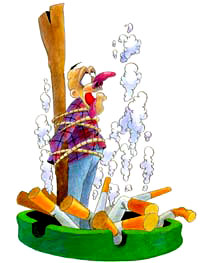 Советы для тех, кто решилбросить курить!Сообщи своим друзьям, родителям, родственникам, что ты освобождаешься от курения.Найди себе друга, с которым вы вместе освободитесь от этой привычки.Выясни, откуда берется желание закурить, займи себя в этот момент чем-нибудь другим.Выбери определенный день, соберись с духом - просто не кури.Не носи с собой сигареты.Выброси все, что напоминало бы тебе о курении (пепельницу, спички, сигареты).Постарайся заменить сигареты физическими упражнениями, прогулками.Помни, что если ты сможешь не курить, ты научишься распоряжаться своей судьбой. Тебе будет проще принимать важные решения.В конце недели сосчитай деньги, сэкономленные на сигаретах.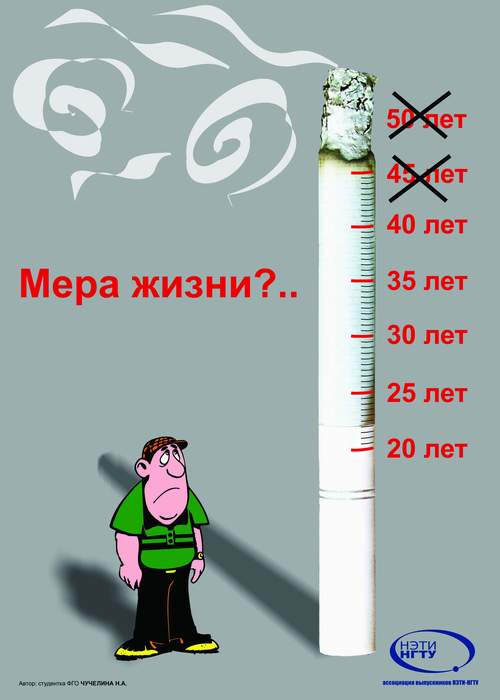 Мотивы, из – за которых подростки начинают курить:Из любопытства.Чтобы казаться взрослее.За компанию.Чтобы похудеть.Потому что модно.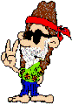 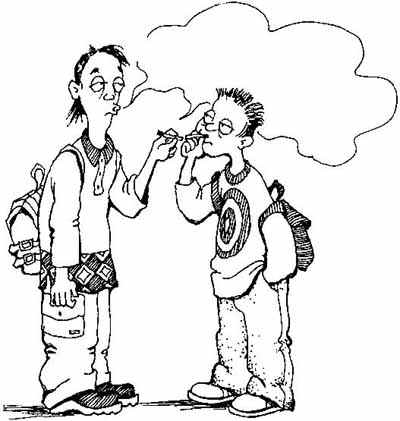 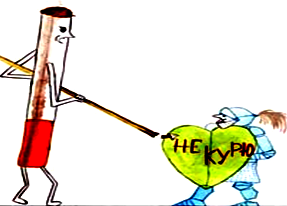 Если ты хочешь…Сохранить свое здоровье;Состояться в жизни как личность;Выглядеть молодо и привлекательно;Всегда быть в хорошей спортивной форме;Родить и вырастить здоровых детей;Не быть рабом вредной привычки,Твой выбор - никогда не начинать курить.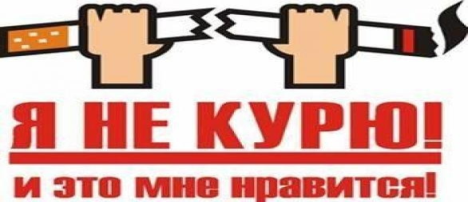 Брось курить Государственное учреждение «Территориальный центр социального обслуживания населения Островецкого района»
2019 год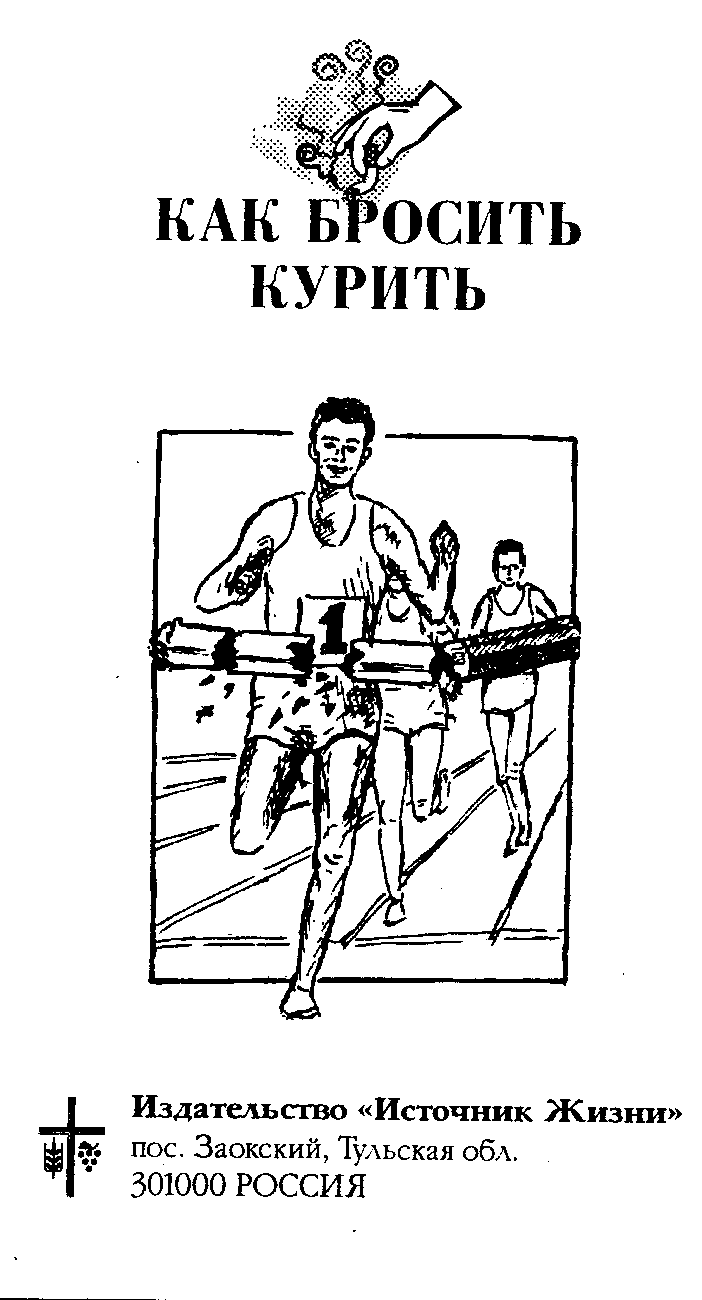 “Табак приносит вред телу, разрушает разум, отупляет целые нации”О. Де’Бальзак.